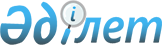 Об установлении ограничительных мероприятии на участке "Шилибастау" Ойшиликскогосельского округа Тарбагатайского района
					
			Утративший силу
			
			
		
					Решение акима Ойшиликтинского сельского округа Тарбагатайского района Восточно-Казахстанской области от 25 декабря 2018 года № 26. Зарегистрировано Управлением юстиции Тарбагатайского района Департамента юстиции Восточно-Казахстанской области 27 декабря 2018 года № 5-16-173. Утратило силу решением акима Ойшиликского сельского округа Тарбагатайского района Восточно-Казахстанской области от 14 января 2020 года № 3
      Сноска. Утратило силу решением акима Ойшиликского сельского округа Тарбагатайского района Восточно-Казахстанской области от 14.01.2020 № 3 (вводится в действие по истечении десяти календарных дней после дня его первого официального опубликования).

      Примечание РЦПИ.

      В тексте документа сохранена пунктуация и орфография оригинала.
      В соответствии с пунктом 2 статьи 35 Закона Республики Казахстан от 23 января 2001 года "О местном государственном управлении и самоуправлении в Республике Казахстан", подпунктом 7) статьи 10-1 Закона Республики Казахстан от 10 июля 2002 года "О ветеринарии", на основании представления главного государственного ветеринарно-санитарного инспектора Тарбагатайской районной территориальной инспекции Комитета ветеринарного контроля и надзора Министерства сельского хозяйства Республики Казахстан № 668 от 20 ноября 2018 года, аким Ойшиликского сельского округа РЕШИЛ:
      1. Установить ограничительные мероприятия на участке "Шилибастау" Ойшиликского сельского округа Тарбагатайского района в связи с возникновением заболевания бруцеллез среди мелкогорогатого скота.
      2. Контроль за выполнением данного решения оставляю за собой.
      3. Настоящее решение вводится в действие по истечениии десяти календарных дней после дня его первого официального опубликования.
					© 2012. РГП на ПХВ «Институт законодательства и правовой информации Республики Казахстан» Министерства юстиции Республики Казахстан
				
      Аким Ойшиликского

      сельского округа

С. Ыгиев
